Zgierz dn. 07.11.2023 r. ZP.272.15.2023.AB/6INFORMACJA O PYTANIACH I ODPOWIEDZIACH DO TREŚCI SWZ II 
zmiana terminu otwarciaNa podstawie art. 284 ustawy z dnia 11 września 2019 r.  Prawo zamówień publicznych (tj. Dz. U. z 2023 r. poz. 1605 ze zm. – dalej zwanej Ustawą) Powiat Zgierski w imieniu, którego działa Zarząd Powiatu Zgierskiego (dalej zwany Zamawiającym) modyfikuje treść Specyfikacji Warunków Zamówienia (dalej zwanej SWZ), w postępowaniu: pn.: „Przebudowa drogi powiatowej nr 5121 E w Boczkach Domaradzkich gm. Głowno” (ID 837442).PYTANIA WYKONAWCY : 1. Prosimy o doprecyzowanie wymiarów tablicy informacyjnej oraz z jakich materiałów ma być wykonana.2. Do punktu 2 przedłożonego przedmiaru przez Zamawiającego: - Prosimy o wskazanie lokalizacji przepustu podlegającego wymianie. - Czy istniejący przepust podlegający wymianie posiada umocniony wlot i wylot, jeśli tak to prosimy o wskazanie z jakich materiałów są wykonane. - Czy nowy przepust ma posiadać umocniony wlot i wylot, jeśli tak to z jakich materiałów? - Zgodnie z specyfikacją techniczną D-03.01.03a należy wykonać ławę fundamentową przepustu z kruszywa łamanego mieszanką niezwiązaną o uziarnieniu 0/31,5 mm. Prosimy o wskazanie grubości ławy fundamentowej. - Prosimy o wskazanie rodzaju, grubości oraz zakresu warstw konstrukcyjnych do odtworzenia po wymianie przepustu.3. Z przekazanego przez Zamawiającego przedmiaru (pozycje 4, 5,6,7) wynika, że należy wykonać jezdnię o długości 2 260 m i szerokości 5,0 m. Czy Zamawiający wymaga również odtworzenia nawierzchni na skrzyżowaniu? Jeśli tak to prosimy o wskazanie zakresu. 4. Zgodnie z pozycją 9 przedmiaru Zamawiający założył wykonanie pobocza. Prosimy o zweryfikowanie powierzchni przyjętych poboczy do wykonania, ponieważ została przyjęta powierzchnia nie pomniejszona o nawierzchnię zjazdów. 5. Zgodnie z przedmiotem zamówienia Zamawiający przewiduje odmulenie rowów przydrożnych. W przedmiarze robót Zamawiający przyjął odmulenie rowów na długości 2 260m. Czy długość 2 260m potwierdza Zamawiający? Z przedstawionych obliczeń wynika, że Zamawiający przyjął rów jednostronny. 6. Zgodnie z załączonym przedmiarem robót pkt. 11 Zamawiający przyjął uzupełnienie nawierzchni bitumicznej w granicach zjazdów. Prosimy o wskazanie grubości i rodzaju materiałów jakie zostały przyjęte do wykonania uzupełnienia nawierzchni bitumicznej w granicach zjazdów. 7. Czy uzupełnienie nawierzchni bitumicznej na zjazdach dotyczy tylko zjazdów na których w stanie istniejącym występowała nawierzchnia bitumiczna? 8. Prosimy o doprecyzowanie czy przełożenie kostki betonowej w granicach zjazdów wiąże się z przełożeniem obramowania na zjazdach, jeśli tak to w jakim zakresie? 9. Prosimy o doprecyzowanie co Zamawiający ma na myśli posługując się określeniem „w granicach zjazdów” – czy Zamawiający nie miał na myśli „w granicach pasa drogowego”? 10. Prosimy o wskazanie grupy wielkości znaków pionowych oraz typu foli odblaskowej użytej do odnowy oznakowania pionowego zgodnie z przedmiarem robót. 11. - Prosimy o wskazanie rodzaju barier energochłonnych wraz z wskazaniem lokalizacji. - Prosimy o wskazanie sposobu zakończenia barier (montaż do ziemi czy zakończone tzw. baranimi rogami)? - Prosimy o podanie poziomu powstrzymywania bariery oraz szerokości pracującejODPOWIEDZI ZAMAWIAJĄCEGO : Ad. 1. Wytyczne w zakresie wykonania tablicy informacyjnej:Wymagania techniczne tablicy:- tablica jednostronna, wykonana z blachy ocynkowanej podwójnie zaginanej krawędziowo, lico - nadruk solwentowy na folii zabezpieczony laminatem (zastosowanie warstwy ochronnej przeciwko promieniowaniu UV); tył tablicy zabezpieczony poprzez malowanie proszkowe;- wymiary: 180cm (szerokość) x 120cm (wysokość);- materiał: blacha ocynkowana; - logo (zgodnie z Rozporządzeniem Rady Ministrów z dnia 7 maja 2021 r. w sprawie określenia działań informacyjnych podejmowanych przez podmioty realizujące zadania finansowane lub dofinansowane z budżetu państwa lub z państwowych funduszy celowych (Dz. U. z 2021 r. poz. 953 ze zm.): Minimalny rozmiar logo umieszczonego na tablicy informacyjnej to 180 cm x 120 cm. Logo powinno zatem wypełniać całą powierzchnię tablicy informacyjnej. Logo zamieszczone na tablicy informacyjnej powinno być widoczne i czytelne dla odbiorców;- tekst: informacja zostanie przekazana po zawarciu umowy z Wykonawcą robót budowlanych;- tablica wykonana zgodnie z dołączonym wzorem – plik o nazwie: PL_Info_tablica_projekt_v13_15_11_21.pdf oraz PL_Info_tablica_projekt_v13_15_11_21.aiWymagania techniczne słupków:- 2 słupki ocynkowane o długości min. 4,0 m i średnicy min. 60 mm wraz z kotwami, kapslem ochronnym (2 szt.) i uchwytami montażowymi (4 szt.); - dolna krawędź tablicy winna znajdować się na wysokości 200 cm od podłoża, zakładając osadzenie słupków na głębokość zapewniającą stabilność konstrukcji.Wymogi ogólne:- użyte materiały mają zapewniać trwałość wyrobów minimum przez okres 5 lat i gwarantować odporność na warunki atmosferyczne i promienie UV;Ad 2. Wyloty przepustu bez ścianki czołowej (skośnie ścięta rura posadowiona na fundamencie z kruszywa łamanego grubości 20cm. Warstwy konstrukcyjne nawierzchni nad przepustem analogiczne jak na głównym ciągu.Ad 3. Nie przewiduje się wymiany nawierzchni na skrzyżowaniu.Ad 4. W ramach wykonania pobocza przewiduje się uzupełnienie nawierzchni zjazdów, które nie zostały utwardzone.Ad 5. Zamawiający potwierdza długość rowów do odmulenia 2260 mb.Ad 6. Kontrakt przewiduje położenie na istniejącej nawierzchni warstwy wyrównawczej oraz warstwy ścieralnej, co oznacza uniesienie niwelety drogi. Uzupełnienie nawierzchni zjazdów polega ułożeniu na zjazdach warstwy bitumicznej, która zniweluje próg, jaki powstanie po ułożeniu warstw bitumicznych na głównym ciągu. Powyższe dotyczy także  nawierzchni na skrzyżowaniach. Pojęcie „uzupełnienia nawierzchni w granicach zjazdów” nie obejmuje powierzchni całego zjazdu, a jedynie jego część pozostającą w granicach pobocza.Ad 7. Tak - uzupełnienie nawierzchni dotyczy zjazdów oraz skrzyżowań o nawierzchni bitumicznej.Ad 8. Tak – w niezbędnym zakresie (patrz pkt. 6.)Ad 9. Pojęcie wyjaśniono w pkt 6.Ad 10. Znaki II generacji w rozmiarze średnim. Ilość i rodzaj znaków zgodnie z przedmiarem - punkt 13.Ad 11.  Typowa bariera N2W5A ( SP-05, słupek co 4m , montaż zakończenia „do ziemi”.W związku z wprowadzonymi do treści SWZ zmianami, Zamawiający przedłuża termin składania ofert o czas niezbędny na ich przygotowanie, na podstawie art. 286 ust. 1 oraz ust. 3 Ustawy, treść SWZ w zakresie terminów, otrzymuje brzmienie:TERMIN ZWIĄZANIA OFERTĄTermin związania ofertą wynosi 30 dni. Pierwszym dniem terminu związania ofertą jest dzień, w którym upływa termin składania ofert, to oznacza, że termin związania ofertą upływa w dniu 14.12.2023 r.SPOSÓB ORAZ TERMIN SKŁADANIA OFERT „Ofertę należy złożyć za pośrednictwem platformazakupowa.pl pod adresem: https://platformazakupowa.pl/pn/powiat_zgierz, nie później niż do dnia 15.11.2023 r. do godz. 10:00TERMIN OTWARCIA OFERT ORAZ CZYNNOŚCI ZWIĄZANE Z OTWARCIEM OFERT Otwarcie ofert nastąpi w dniu 15.11.2023 r. o godz. 10:30 na komputerze Zamawiającego, po odszyfrowaniu i pobraniu za pośrednictwem platformazakupowa.pl, złożonych ofert. Zgodnie z art. 271 ust. 2 Ustawy udzielone odpowiedzi prowadzą do zmiany ogłoszenia o zamówieniu nr: 2023/BZP 00460101/01 z dnia 25.10.2023 r.  Ogłoszenie o zamianie ogłoszenia zostało wprowadzone w dniu 07.11.2023 r.  pod nr 2023/BZP 00479933/01PouczenieOd niezgodnej z przepisami Ustawy czynności Zamawiającego podjętej w postępowaniu 
o udzielenie zamówienia lub zaniechania czynności, do której Zamawiający jest zobowiązany na podstawie Ustawy Wykonawcy przysługują środki ochrony prawnej.	 Zarząd Powiatu Zgierskiego ___________________________________________________( podpis Kierownika Zamawiającego lub osoby upoważnionej)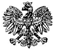 ZARZĄD  POWIATU  ZGIERSKIEGO95-100 Zgierz, ul. Sadowa 6atel. (42) 288 81 00,  fax (42) 719 08 16zarzad@powiat.zgierz.pl,    www.powiat.zgierz.pl